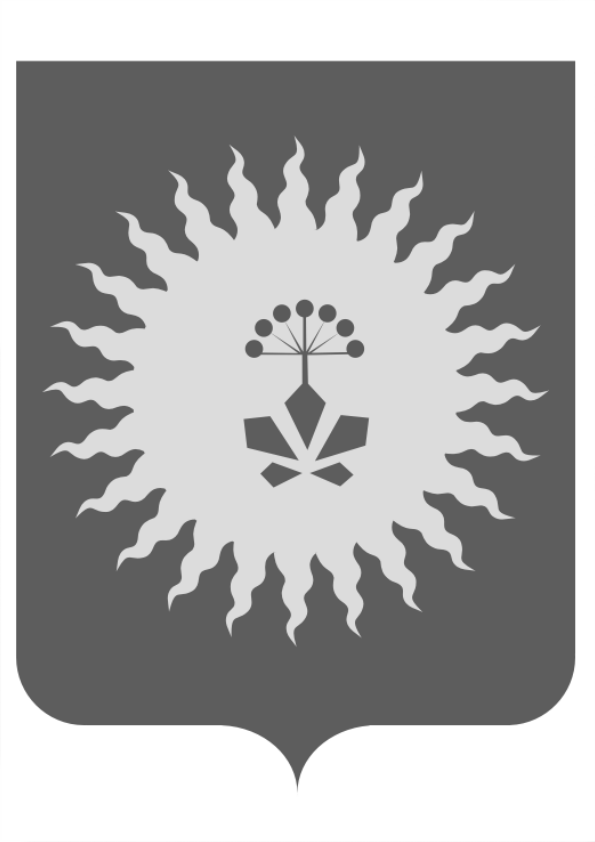 АДМИНИСТРАЦИЯАНУЧИНСКОГО МУНИЦИПАЛЬНОГО ОКРУГАПРИМОРСКОГО КРАЯРАСПОРЯЖЕНИЕ  13.01.2021г.                                 с. Анучино                                   №   03-рО внесении изменений в сведения об учредителе Финансово-экономического управления администрации Анучинского муниципального округаВ соответствии с Гражданским кодексом Российской Федерации, федеральным законом от 06 октября 2003 года №131-ФЗ «Об общих принципах организации местного самоуправления в Российской Федерации», Законом Приморского края от 16 сентября 2019 года № 568-КЗ «Об Анучинском муниципальном округе», Решением Думы Анучинского муниципального округа от 22 апреля 2020 года № 6 «О правопреемстве вновь образованного муниципального образования Анучинский муниципальный округ», Уставом Анучинского муниципального округа Приморского края,1. О внесении изменений в сведения об учредителе Финансово-экономического управления администрации Анучинского муниципального округа, содержащихся в Едином государственном реестре юридических лиц:1.1. вывести администрацию Анучинского муниципального района (ОГРН: 1022500513640, ИНН 2513000955) из состава учредителя (участника) юридического лица – Финансово-экономического управления администрации Анучинского муниципального округа;1.2. ввести Администрацию Анучинского муниципального округа Приморского края (ОГРН 1202500020117, ИНН 2501020308) в состав учредителя (участника) юридического лица – Финансово-экономического управления администрации Анучинского муниципального округа;2. Начальнику Финансово-экономического управления администрации Анучинского муниципального округа Бондарь Галине Петровне, выступить заявителем при подаче заявления о внесении изменений в сведения об учредителе Финансово-экономического управления администрации Анучинского муниципального округа, в инспекцию Федеральной налоговой службы по Ленинскому району города Владивосток Приморского края.3. Общему отделу администрации Анучинского муниципального округа Приморского края разместить настоящее распоряжение на официальном сайте администрации Анучинского муниципального округа Приморского края, в сети Интернет.4. Контроль за выполнением настоящего постановления оставляю за собой.Глава Анучинского муниципального округа                                                             С.А. Понуровский